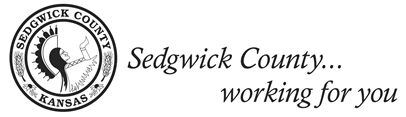 District 3 Citizens Advisory Board MeetingAgendaMonday, April 4, 2022	    	 		     Goddard School Administration Center7 p.m. 							          		        215 S. Main, GoddardBoard members: Pat Gaughan, Nancy Hinten, Sharon Ailslieger, Carl Losey, Janice Manlove, Kevin McWhorter, Glen Shafer, David Wright, Luke Sponsel, Ashlyn Riggs, Cameron Dawson, Joe Brown  County representatives: Commissioner David Dennis, Corinthian KellyORDER OF BUSINESSCall to Order       Approval of Minutes – March 7, 2022PUBLIC AGENDAThe public agenda allows members of the public to present issues on the agenda to the Board.NEW BUSINESSPhoenix Biomedical Medical Campus Visit Briefing – Chairman Dennis BOARD AGENDAThis is an opportunity for the Commissioner and Citizens Advisory Board membersto report activities, events, or concerns throughout their neighborhood.Citizens Advisory Board MembersAgenda Setting/Topics for May CAB (5-10 mins) – Corinthian KellyCommissioner DennisRecommendations for Northeast Sedgwick County Park Discussion (continued) ADJOURNMENTThe next Citizens Advisory Board Meeting will be Monday, May 9th, 2022.